Učenici 1.c  razreda OŠ Skalice   Ademović Adrian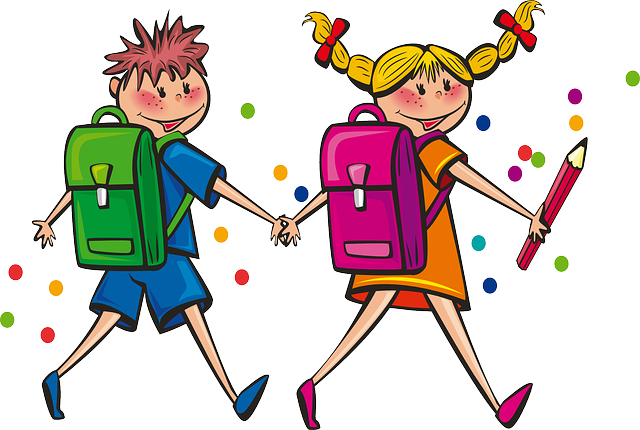    Bačić Toma    Belić Karlo    Boban Nina    Božić Petar    Buzolić Maja Lena    Čakarić Lorena    Čović Lucija    Dajak LanaKaruza LukasKozlica DinoKujundžić LukaKulić MartaLaura LucianoMarinović ToniMilošić EmaMitrović KarloRadak IvanStojanac MaritaŠarić DavidZaikina AnnaUčiteljica: Verica Jelaš   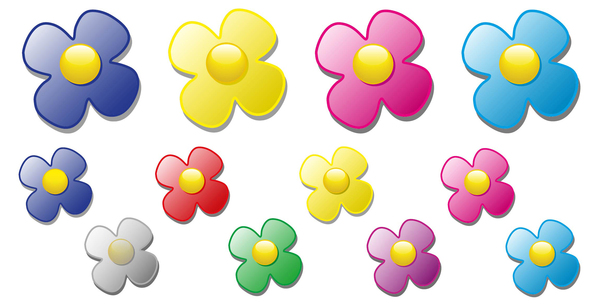 